ПРИКАЗМоскваОб утверждении форм  уведомления таможенного органа о ввозе товаров на участок резидента Арктической зоны Российской Федерации, на котором применяется таможенная процедура свободной таможенной зоны, и разрешения таможенного органа на вывоз товаров с такого участка и порядков их заполненияВ целях реализации части 8 статьи 21 Федерального закона от 13 июля 2020 г. № 193-ФЗ «О государственной поддержке предпринимательской деятельности в Арктической зоне Российской Федерации» (Собрание законодательства Российской Федерации, 2020, № 29, ст. 4503) и на основании пункта 1 Положения о Министерстве финансов Российской Федерации, утвержденного постановлением Правительства Российской Федерации от 30 июня 2004 г. № 329 (Собрание законодательства Российской Федерации, 2004, № 31, ст. 3258; 2020, № 16, ст. 2602), п р и к а з ы в а ю:1. Утвердить:форму уведомления таможенного органа о ввозе товаров на участок резидента Арктической зоны Российской Федерации, на котором применяется таможенная процедура свободной таможенной зоны (приложение № 1);порядок заполнения формы уведомления таможенного органа о ввозе товаров на участок резидента Арктической зоны Российской Федерации, на котором применяется таможенная процедура свободной таможенной зоны (приложение № 2);форму разрешения таможенного органа на вывоз товаров с участка резидента Арктической зоны Российской Федерации, на котором применяется таможенная процедура свободной таможенной зоны (приложение № 3);порядок заполнения формы разрешения таможенного органа на вывоз товаров с участка резидента Арктической зоны Российской Федерации, на котором применяется таможенная процедура свободной таможенной зоны (приложение № 4).2. Контроль за исполнением настоящего приказа таможенными органами возложить на руководителя Федеральной таможенной службы Булавина В.И.3. Настоящий приказ вступает в силу по истечении тридцати дней после дня его официального опубликования.Министр		 		                                                                 А.Г. СилуановПриложение № 1 УТВЕРЖДЕНАприказом Министерства финансовРоссийской Федерацииот ____________ № _____Формауведомления таможенного органа о ввозе товаров на участок резидента Арктической зоны Российской Федерации, на котором применяется таможенная процедура свободной таможенной зоныСведения о ввозимых товарах Перечень документовПриложение № 2УТВЕРЖДЕНприказом Министерства финансовРоссийской Федерацииот ___________ № _____Порядокзаполнения формы уведомления таможенного органа о ввозе товаров на участок резидента Арктической зоны Российской Федерации, на котором применяется таможенная процедура свободной таможенной зоны1. Уведомление таможенного органа о ввозе товаров на участок резидента Арктической зоны Российской Федерации, на котором применяется таможенная процедура свободной таможенной зоны (далее – уведомление о ввозе товаров), заполняется резидентом Арктической зоны Российской Федерации (далее – Арктическая зона).2. Уведомлению о ввозе товаров присваивается регистрационный номер по форме:11111111/222222/333333333/УВ, где:11111111 – код таможенного органа, зарегистрировавшего уведомление о ввозе товаров;222222 – день, месяц, последние две цифры года;333333333 – порядковый номер уведомления о ввозе товаров (нарастающим итогом в текущем году, в начале следующего года нумерация начинается с единицы);УВ – сокращенная аббревиатура уведомления.3. Строки уведомления о вывозе товаров заполняются с учетом следующего.В строке «наименование таможенного органа» указывается наименование таможенного органа, которому подается уведомление о ввозе товаров с указанием кода таможенного органа.В строке «резидент Арктической зоны Российской Федерации (наименование организации, основной государственный регистрационный номер, идентификационный номер налогоплательщика и код причины постановки на учет в налоговом органе, присвоенные юридическому лицу в соответствии с законодательством Российской Федерации, адрес места нахождения юридического лица – для юридического лица; фамилия, имя, отчество (при наличии), адрес места жительства или адрес по месту регистрации физического лица, идентификационный номер налогоплательщика, основной государственный регистрационный  номер  индивидуального предпринимателя и сведения о документе, удостоверяющем личность физического –  лица для физического лица; реквизиты свидетельства о включении в реестр резидентов Арктической зоны Российской Федерации» указываются сведения о резиденте арктической зоны:для юридического лица:наименование организации, основной государственный регистрационный номер (ОГРН), идентификационный номер налогоплательщика (ИНН) и код причины постановки на учет в налоговом органе (КПП), присвоенные  юридическому лицу в соответствии с законодательством Российской Федерации, адрес места нахождения юридического лица, реквизиты свидетельства о включении в реестр резидентов Арктической зоны;для физического лица:фамилия, имя, отчество (при наличии), адрес места жительства или адрес                   по месту регистрации физического лица, идентификационный номер налогоплательщика (ИНН), основной государственный регистрационный  номер  индивидуального предпринимателя (ОГРНИП) и сведения о документе, удостоверяющем личность физического, реквизиты свидетельства о включении в реестр резидентов Арктической зоны.В строке «планируемая дата ввоза» указывается планируемая дата ввоза товаров на территорию участка резидента Арктической зоны.В строке «Транспортное средство» указывается тип транспортного средства (а/м – если перевозка осуществляется автомобильным видом транспорта, ж/д – если перевозка осуществляется железнодорожным видом транспорта, в/т – если перевозка осуществляется морским (речным) транспортом, спецтехника – если на территорию участка резидента Арктической зоны въезжает самоходная строительная техника), а также марка и модель транспортного средства, тип подвижного железнодорожного состава. Если ввоз товаров осуществляется без использования транспортных средств, то в строке делается запись  «ручная кладь» с указанием сведений о физическом лице, которым будет осуществлен ввоз товаров на территорию портового (логистического) участка Арктической зоны с указанием фамилии, имени, отчества (при наличии) и паспортных данных такого физического лица (серия, номер, дата выдачи).В строке «регистрационный номер» указывается регистрационный номер транспортного средства, если перевозка осуществляется автомобильным видом транспорта, либо номер(а) железнодорожного(ых) вагона(ов), контейнеров, если перевозка осуществляется железнодорожным видом транспорта, либо наименование судна, если ввоз осуществляется морским (речным) транспортом, либо регистрационный номер самоходной строительной техники, если на территорию участка резидента Арктической зоны въезжает самоходная строительная техника.В строке «Регистрационный номер прицепа/полуприцепа» указывается регистрационный номер прицепа/полуприцепа.В строке «Дополнительные сведения» указываются номер(а) товаров из таблицы «Сведения о ввозимых товарах», в отношении которых, требуется проведение идентификации при ввозе таких товаров на территорию участка резидента Арктической зоны.4. Таблица «Сведения о ввозимых товарах» заполняется с учетом следующего.В графе 1 «№ п/п» указывается порядковый номер товара начиная, с цифры 1.В графе 2 «Наименование товара» указывается торговое, коммерческое или иное традиционное наименование товара.В графе 3 «Количество, единица измерения» указывается количество ввозимого товара и единица измерения количества в соответствии с единицами измерения, применяемыми в Единой товарной номенклатуре внешнеэкономической деятельности Евразийского экономического союза.В графе 4 «Статус товара» проставляются символы «ИНТ», если ввозимый на территорию участка резидента Арктической зоны товар является иностранным товаром, либо символы «ЕАЭС», если ввозимый на территорию участка резидента Арктической зоны товар является товаром Евразийского экономического союза.В графе 5 «Идентификационные признаки» указываются идентификационные признаки ввозимых товаров, позволяющие идентифицировать товары для таможенных целей, с указанием технических, коммерческих, количественных, качественных характеристик таких товаров.В графе 6 «Регистрационный номер декларации на товары» указывается регистрационный номер декларации на товары, в соответствии с которой ввозимые на участок резидента Арктической зоны товары были  помещены под таможенные процедуры, отличные от таможенной процедуры свободной таможенной зоны, за пределами участка резидента Арктической зоны.Графа 7 «Примечание» указываются комментарии резидента Арктической зоны.5. Таблица «Перечень документов» заполняется с учетом следующего.В графе 1 «№ п/п» таблицы указывается порядковый номер представленного документа, начиная с цифры 1.В графе 2 «Наименование документов» указываются наименования транспортных (перевозочных), коммерческих, таможенных и иных документов, на основании которых будет осуществляться ввоз товаров на территорию участка резидента Арктической зоны.В графе 3 «Реквизиты (номер, дата) документа» указываются номер и дата соответствующего документа.Приложение № 3УТВЕРЖДЕНАприказом Министерства финансовРоссийской Федерацииот ____________ № _______Разрешается вывоз товаров с участка резидента Арктической зоны Российской Федерации_________________________________________________________________________                                      (резидент Арктической зоны Российской Федерации, идентификационный номер налогоплательщика)по уведомлению________________________________ общим весом___________(кг) согласно 	               (регистрационный номер уведомления о вывозе товаров)следующим сведениям.Таблица «Перечень товаров»Таблица «Перечень документов»Срок действия разрешения _______________________________________________________Срок представления документов_____________________________________________________________________________                                              _____________(должность, инициалы, фамилия должностного лица                                                                           (подпись)таможенного органа)Приложение № 4УТВЕРЖДЕНприказом Министерства финансовРоссийской Федерацииот _____________ № _____Порядок  заполнения формы разрешения таможенного органа на вывоз товаров с участка резидента Арктической зоны Российской Федерации, на котором применяется таможенная процедура свободной таможенной зоны 1. Разрешение таможенного органа на вывоз товаров и транспортных средств с участка резидента Арктической зоны Российской Федерации, на территории которого применяется таможенная процедура свободной таможенной зоны (далее – разрешение), выдается уполномоченным таможенным органом на товары, вывоз которых с участка резидента Арктической зоны Российской Федерации (далее – Арктическая зона) будет осуществляться на одном транспортном средстве (автотранспортное средство или железнодорожный состав, или морское (речное) судно, или  самоходная строительная техника), или без использования транспортных средств.2. Разрешению присваивается регистрационный номер по форме 11111111/222222/333333333/РВЫ, где:11111111 – код таможенного органа, выдающего разрешение;222222 – день, месяц, последние две цифры года;333333333 – порядковый номер электронного разрешения  (нарастающим итогом в текущем году, в начале следующего года нумерация начинается с единицы);РВЫ – сокращенная аббревиатура разрешения.3. Строки разрешения заполняются с учетом следующего.В строке «резидент Арктической зоны Российской Федерации, идентификационный номер налогоплательщика» указываются:для юридического лица:наименование организации, идентификационный номер налогоплательщика;для физического лица:фамилия, имя, отчество (при наличии), идентификационный номер налогоплательщика.В строке «регистрационный номер уведомления о вывозе товаров» указывается регистрационный номер уведомления о вывозе товаров с территории участка резидента Арктической зоны, поданного резидентом Арктической зоны в целях получения разрешения.В строке «Транспортное средство/без транспортного средства» указывается транспортное средство, на котором будет осуществляться вывоз товаров (тип (марка), регистрационный номер, если перевозка осуществляется автомобильным транспортом, либо номер(а) железнодорожного(ых) вагона(ов) или рамы железнодорожной платформы, контейнеров, если перевозка осуществляется железнодорожным видом транспорта, либо наименование морского (речного) судна, если перевозка осуществляется водным транспортом, регистрационный номер самоходной строительной техники, если с территории участка резидента Арктической зоны выезжает самоходная строительная техника, либо без использования транспортного средства (фамилия, имя, отчество (при наличии) физического лица, паспортные данные (серия, номер, дата выдачи)), если вывоз товаров будет осуществляться без использования транспортных средств в ручной клади.В строке «Вес транспортного средства» указывается общий вес транспортного средств без учета вывозимых товаров в кг (не указывается для водных видов транспорта).В строке «Срок действия разрешения» указывается срок действия разрешения.В строке «Срок представления документов» указываются срок представления резидентом Арктической зоны в таможенный орган документов, подтверждающих принятие вывозимых товаров (груза) перевозчиком. Графа заполняется, если товары вывозятся с участка резидента Арктической зоны водным видом транспорта.4. Таблица «Перечень товаров» заполняется с учетом следующего.В графе 1 «№ п/п» указывается порядковый номер товара, начиная с цифры 1.В графе 2 «Наименование товара» указывается торговое, коммерческое или иное традиционное наименование товара.В графе 3 «Количество, единица измерения» указывается количество вывозимого товара и единица измерения количества в соответствии с единицами измерения, применяемыми в единой Товарной номенклатуре внешнеэкономической деятельности Евразийского экономического союза.В графе 4 «Количество грузовых мест» указывается количество грузовых мест, занятых товаром, имеющим упаковку, или указывается количество единиц товара, если товар не имеет упаковки.В графе 5 «Вес товара» указывается общая масса товара вместе с тарой и упаковкой в килограммах.В графе 6 «Вид упаковки» указываются сведения о видах упаковки и упаковочных материалов.Для товаров, перевозимых без упаковки, делается запись «без упаковки».Для товаров, перевозимых навалом, насыпом, наливом без упаковки в оборудованных емкостях транспортного средства, указывается соответственно «навалом», «наливом», «насыпом».В графе 7 «Статус товаров» указываются:символы «ЕАЭС», если вывозимый с территории участка резидента Арктической зоны товар является товаром ЕАЭС, символы «ИНТ», если вывозимый с территории участка резидента Арктической зоны товар является иностранным.В графе 8 «Основания для вывоза» указываются основания для вывоза товаров с территории участка резидента Арктической зоны с учетом следующего.Если вывозимый товар для целей вывоза с территории участка резидента Арктической зоны помещен под таможенную процедуру, то указываются двузначный код таможенной процедуры, под которую вывозимый товар помещен для целей вывоза, по классификатору видов таможенных процедур (Решение Комиссии Таможенного союза от 20 сентября 2010 г. № 378 «О классификаторах, используемых для заполнения таможенных документов» (официальный сайт Комиссии Таможенного союза http://www.tsouz.ru/, 21 сентября 2010 г.) с изменениями, внесенными решением Комиссии Таможенного союза от 14 октября 2010 г. № 441 (официальный сайт Комиссии Таможенного союза http://www.tsouz.ru/, 16 ноября 2010 г.), от 7 апреля 2011 г. № 719 (официальный сайт Комиссии Таможенного союза http://www.tsouz.ru/, 3 августа 2011 г.), от 16 августа 2011 г. № 906 (официальный сайт Комиссии Таможенного союза http://www.tsouz.ru/, 24 января 2012 г.), от 18 ноября 2011 г. № 858 (официальный сайт Комиссии Таможенного союза http://www.tsouz.ru/, 12 декабря 2011 г.), Решения Совета Евразийской экономической комиссии от 19 марта 2012 г. № 9 (официальный сайт Комиссии Таможенного союза http://www.tsouz.ru/, 23 марта 2012 г.), решением Коллегии Евразийской экономической комиссии от 16 августа 2012 г. № 125 (официальный сайт Евразийской экономической комиссии http://www.tsouz.ru/, 16 августа 2012 г.), от 23 августа 2012 г. № 135 (официальный сайт Евразийской экономической комиссии http://www.tsouz.ru/, 23 августа 2012 г.), от 18 октября 2012 г. № 188 (официальный сайт Евразийской экономической комиссии http://www.tsouz.ru/, 19 октября 2012 г.), от 19 февраля 2013 г. № 22 (официальный сайт Евразийской экономической комиссии http://www.tsouz.ru/, 20 февраля 2013 г.), от 11 июня 2013 г. № 127 (официальный сайт Евразийской экономической комиссии http://www.eurasiancommission.org/, 13 июня 2013 г.),              от 25 июня 2013 г. № 137 (официальный сайт Евразийской экономической комиссии http://www.eurasiancommission.org/, 26 июня 2013 г.),  от 25 июня 2013 г. № 140 (официальный сайт Евразийской экономической комиссии http://www.eurasiancommission.org/, 26 июня 2013 г.), от 1 октября 2013 г. № 213 (официальный сайт Евразийской экономической комиссии http://www.eurasiancommission.org/, 2 октября 2013 г.), от 25 февраля 2014 г. № 27 (официальный сайт Евразийской экономической комиссии http://www.eurasiancommission.org/, 26 февраля 2014 г.), от 18 декабря 2014 г.                 № 237 (официальный сайт Евразийской экономической комиссии http://www.eurasiancommission.org/, 19 декабря 2014 г.), от 12 мая 2015 г. № 52 (официальный сайт Евразийского экономического союза http://www.eaeunion.org/, 13 мая 2015 г.), от 18 августа 2015 г. № 91 (официальный сайт Евразийского экономического союза http://www.eaeunion.org/, 20 августа 2015 г.), от 3 ноября 2015 г. № 139 (официальный сайт Евразийского экономического союза http://www.eaeunion.org/, 3 ноября 2015 г.), от 22 декабря 2015 г. № 168 (официальный сайт Евразийского экономического союза http://www.eaeunion.org/, 23 декабря 2015 г.), от 2 июня 2016 г. № 54 (официальный сайт Евразийского экономического союза http://www.eaeunion.org/, 3 июня 2016 г.), Решением Совета Евразийской экономической комиссии от 9 августа 2016 г. № 62 (официальный сайт Евразийского экономического союза http://www.eaeunion.org/, 28 сентября 2016 г.), решением Коллегии Евразийской экономической комиссии от 30 августа 2016 г. № 95 (официальный сайт Евразийского экономического союза http://www.eaeunion.org/, 31 августа 2016 г.), от 15 ноября 2016 г. № 145 (официальный сайт Евразийского экономического союза http://www.eaeunion.org/, 17 ноября 2016 г.), от 29 ноября 2016 г. № 159 (официальный сайт Евразийского экономического союза http://www.eaeunion.org/, 1 декабря 2016 г.), Решением Совета Евразийской экономической комиссии от 21 декабря 2016 г. № 153 (официальный сайт Евразийского экономического союза http://www.eaeunion.org/, 3 марта 2017 г.), решением Коллегии Евразийской экономической комиссии                       от 24 апреля 2017 г. № 33 (официальный сайт Евразийского экономического союза http://www.eaeunion.org/, 26 апреля 2017 г.), от 2 мая 2017 г. № 43 (официальный сайт Евразийского экономического союза http://www.eaeunion.org/, 4 мая 2017 г.), от 12 сентября 2017 г. № 116 (официальный сайт Евразийского экономического союза http://www.eaeunion.org/, 13 сентября 2017 г.), от 14 ноября 2017 г. № 149 (официальный сайт Евразийского экономического союза http://www.eaeunion.org/, 16 ноября 2017 г.), от 16 января 2018 г. № 5 (официальный сайт Евразийского экономического союза http://www.eaeunion.org/, 19 января 2018 г.), от 22 мая 2018 г. № 81 (официальный сайт Евразийского экономического союза http://www.eaeunion.org/, 25 мая 2018 г.), от 30 октября 2018 г. № 176 (официальный сайт Евразийского экономического союза http://www.eaeunion.org/, 6 ноября 2018 г.), от 14 мая 2019 г. № 71 (официальный сайт Евразийского экономического союза http://www.eaeunion.org/, 17 мая 2019 г.), от 8 октября 2019 г. № 174 (официальный сайт Евразийского экономического союза http://www.eaeunion.org/, 11 октября 2019 г.), от 21 апреля 2020 г. № 50 (официальный сайт Евразийского экономического союза http://www.eaeunion.org/, 24 апреля 2020 г.) (далее –  Решение КТС № 378) и регистрационный(ые) номер(а) декларации на товары. Если с территории участка резидента Арктической зоны вывозятся товары, ранее помещенные под таможенную процедуру свободной таможенной зоны, и (или) товары, изготовленные (полученные) с использованием товаров, помещенных под таможенную процедуру свободной таможенной зоны, то в графе 8 «Основания для вывоза» дополнительно через знак «/» должны быть указаны:порядковый номер товара из первого подраздела графы 32 «Товар» декларации на товары;масса «нетто» вывозимого товара в килограммах или количество товара, которое вывозится с территории участка резидента Арктической зоны, в дополнительной единице измерения, применяемой в ТН ВЭД ЕАЭС, если при декларировании таких товаров применялась дополнительная единица измерения, с указанием кода дополнительной единицы измерения в соответствии с классификатором единиц измерения, утвержденных Решением КТС № 378.Если с территории участка резидента Арктической зоны вывозятся товары одного наименования, таможенное декларирование которых осуществлялось по разным таможенным декларациям, то сведения в графе 8 «Основания для вывоза» указываются отдельно по каждой таможенной декларации построчно.Если с территории участка резидента Арктической зоны вывозятся товары, помещенные под таможенную процедуру свободной таможенной зоны, и (или) товары, изготовленные (полученные) с использованием товаров, помещенных под таможенную процедуру свободной таможенной зоны, без завершения действия таможенной процедуры свободной таможенной зоны, в случаях, предусмотренных статьей 205 Таможенного кодекса Евразийского экономического союза (Федеральный закон от 14 ноября 2017 г. № 317-ФЗ «О ратификации Договора о Таможенном кодексе Евразийского экономического союза» (Собрание законодательства Российской Федерации, 2017, № 47, ст. 6843), указываются реквизиты разрешения таможенного органа на такой вывоз с указанием через символ «/» количества вывозимого товара в килограммах. Если с территории участка резидента Арктической зоны вывозятся товары ЕЭАС, которые не помещались под таможенную процедуру свободной таможенной зоны, в графе 8 «Основания для вывоза» указываются сведения о документах бухгалтерского учета (наименование, номер, дата), в соответствии с которыми такие товары учтены резидентом Арктической зоны Российской Федерации, с указанием через символ «/» сведений об идентификации таких товаров таможенным органом при их ввозе на территорию участка резидента Арктической зоны Российской Федерации.5. Таблица «Перечень документов» заполняется с учетом следующего.В графе 1 «№ п/п» таблицы указывается порядковый номер представленного документа, начиная с цифры 1.В графе 2 «Наименование документов» указываются наименования транспортных (перевозочных), коммерческих, таможенных и иных документов, представленных в таможенный орган, на основании которых осуществляется вывоз товаров с территории участка резидента Арктической зоны.В графе 3 «Реквизиты (номер, дата) документа» указываются номер и дата соответствующего документа.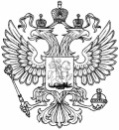 МИНИСТЕРСТВО ФИНАНСОВ РОССИЙСКОЙ ФЕДЕРАЦИИ(МИНФИН РОССИИ)№ВНЕСЕНО:Главное управление организации таможенного оформления и таможенного контроляД.Б. ЖуковСОГЛАСОВАНО:И.о. руководителя ФТС РоссииР.В. ДавыдовПравовое управлениеС.А. ЗарембоУправление деламиС.Г. ИщенкоРедакторИсполнительТ.П. ДенисоваУведомление № __________________________о ввозе товаров на участок резидента Арктической зоны Российской Федерации, на котором применяется таможенная процедура свободной таможенной зоныВ______________________________________               (наименование таможенного органа )От_____________________________________(резидент Арктической зоны Российской Федерации (наименование организации, основной государственный регистрационный номер, идентификационный номер налогоплательщика и код причины постановки на учет в налоговом органе, присвоенные  юридическому лицу в соответствии с законодательством Российской Федерации, адрес места нахождения юридического лица – для юридического лица; фамилия, имя, отчество (при наличии), адрес места жительства или адрес по месту регистрации физического лица, идентификационный номер налогоплательщика, основной государственный регистрационный номер индивидуального предпринимателя и сведения о документе, удостоверяющем личность физического –  лица для физического лица; реквизиты свидетельства о включении в реестр резидентов Арктической зоны Российской Федерации)Настоящим уведомляем, что будет осуществлен ввоз товаров_________________________                                                                                                               (планируемая дата ввоза)Настоящим уведомляем, что будет осуществлен ввоз товаров_________________________                                                                                                               (планируемая дата ввоза)Транспортное средство________________________регистрационный номер________________регистрационный номер________________Регистрационный номер прицепа/полуприцепа______________________________________Регистрационный номер прицепа/полуприцепа______________________________________№ п/пНаименование товараКоличество, единица измеренияСтатус товараИдентификационные признакиРегистрационный номер декларации на товарыПримечание1234567Дополнительные сведения_______________________________________________________№ п/п№ п/пНаименование документовНаименование документовРеквизиты (номер, дата) документаРеквизиты (номер, дата) документаРеквизиты (номер, дата) документа1122333(должность, инициалы и фамилия уполномоченного лица резидента Арктической зоны Российской Федерации)(должность, инициалы и фамилия уполномоченного лица резидента Арктической зоны Российской Федерации)(подпись)Форма разрешения таможенного органа на вывоз товаров с участка резидента Арктической зоны Российской Федерации, на котором применяется таможенная процедура свободной таможенной зоны Разрешение на вывоз товаров с участка резидента Арктической зоны Российской Федерации №_________________________________________№ п/пНаименование товараКоличество, единица измеренияКоличество грузовых местВес товара, кгВид упаковкиСтатус товаровОснования для вывоза12345678№ п/пНаименование документовРеквизиты (номер, дата) документа123Транспортное средство/ без транспортного средства_____________________________________________________                                        (тип/марка/регистрационный (е) номер(а)Вес транспортного средства_______________________________________________________                                                                             (вес автотранспортного средства/ вес тары контейнера/ вес тары вагона)Вес транспортного средства_______________________________________________________                                                                             (вес автотранспортного средства/ вес тары контейнера/ вес тары вагона)Вес транспортного средства_______________________________________________________                                                                             (вес автотранспортного средства/ вес тары контейнера/ вес тары вагона)